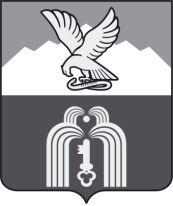 ИЗБИРАТЕЛЬНАЯ КОМИССИЯМуниципального образованияГОРОДА-КУРОРТА ПЯТИГОРСКАП О С Т А Н О В Л Е Н И Е12 сентября 2021 г.                                                                                        № 50/382г. ПятигорскО принятии к сведению решения Пятигорского городского суда от 27 августа 2021 года 2а-3673/2021В соответствии со статьёй 63 Федерального закона «Об основных гарантиях избирательных прав и права на участие в референдуме граждан Российской Федерации», статьёй 53 Закона Ставропольского края «О выборах в органы местного самоуправления муниципальных образований Ставропольского края», решением Пятигорского городского суда от 27 августа 2021 года 2а-3673/2021 об отмене регистрации кандидата в депутаты на выборах депутатов Думы города Пятигорска шестого созыва Пересадина Алексея  Ивановича, включенного в список под номером 4 по единому избирательному округу на выборах депутатов Думы города Пятигорска шестого созыва, выдвинутого избирательным объединением «Ставропольское региональное отделение Политической партии ЛДПР – Либерально-демократическая партия России»; об отмене регистрации кандидата в депутаты на выборах депутатов Думы города Пятигорска шестого созыва  Колгана Николая Ивановича, включенного в список под номером 20 по единому избирательному округу на выборах депутатов Думы города Пятигорска шестого созыва, выдвинутого избирательным объединением «Ставропольское региональное отделение Политической партии ЛДПР – Либерально-демократическая партия России», вступившим в законную силу 6 сентября 2021 года, избирательная комиссия муниципального образования города – курорта Пятигорска,-ПОСТАНОВЛЯЕТ:	1. Принять к сведению решение Пятигорского городского суда от 27 августа 2021 года 2а-3673/2021 об отмене регистрации кандидата в депутаты на выборах депутатов Думы города Пятигорска шестого созыва Пересадина Алексея  Ивановича, включенного в список под номером 4 по единому избирательному округу на выборах депутатов Думы города Пятигорска шестого созыва, выдвинутого избирательным объединением «Ставропольское региональное отделение Политической партии ЛДПР – Либерально-демократическая партия России», зарегистрированного постановлением избирательной комиссии муниципального образования города – курорта Пятигорска от 30 июля 2021 года № 40/319; об отмене регистрации кандидата в депутаты на выборах депутатов Думы города Пятигорска шестого созыва Колгана Николая Ивановича, включенного в список под номером 20 по единому избирательному округу на выборах депутатов Думы города Пятигорска шестого созыва, выдвинутого избирательным объединением «Ставропольское региональное отделение Политической партии ЛДПР – Либерально-демократическая партия России», зарегистрированного постановлением избирательной комиссии муниципального образования города – курорта Пятигорска от 30 июля 2021 года № 40/319.2. Разместить настоящее постановление на официальном сайте муниципального образования города-курорта Пятигорска в информационно-телекоммуникационной сети «Интернет».Председатель                                                                                     М.В.ВоронкинСекретарь                                                                                           Ю.Л.Пивоварова